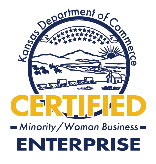 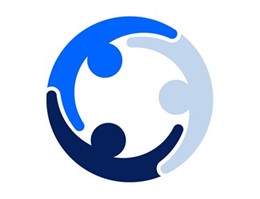            The Kansas Cross-cultural CollaborativeEmpowering Diversity DevelopmentEquipping participants to understand the impact of racism and transform their diversity of differences into assets that create shared impactSchedule for trainingDecember 1, 20228:00 -8:45         Breakfast and networking9:00-9:10	Welcome and introductions9:10-10:30	Developing an understanding of key terms for having a meaningful dialogue about the diversity of ‘differences’ 10:30-10:40	Break10:40-12:00	Building communication skills to have meaningful dialogue 12:00-12:30	Lunch12:30-2:00	Using a collaborative process and engagement skills to build shared benefit 2:00-2:30	Team presentations of collaboration projects2:30-3:00	Learnings and next stepsTo build your thriving organization through Diversity Development, contact:Kolloh Nimley, PresidentKnimley92@gmail.com              (785) 789-2548© 2021 Kansas Cross-cultural Collaborative LLC